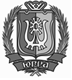 ДЕПАРТАМЕНТ СОЦИАЛЬНОГО РАЗВИТИЯХАНТЫ-МАНСИЙСКОГО АВТОНОМНОГО ОКРУГА – ЮГРЫ(ДЕПСОЦРАЗВИТИЯ ЮГРЫ)ПРИКАЗО внесении изменения в приложение к приказу Департамента
социального развития Ханты-Мансийского автономного округа – Югры
от 9 января 2017 года № 01-нп «Об утверждении положения об установлении системы оплаты труда работников государственного учреждения, обеспечивающего предоставление мер социальной поддержки, предусмотренных законодательством Российской Федерации
и Ханты-Мансийского автономного округа – Югры,
подведомственного Департаменту социального развития
Ханты-Мансийского автономного округа – Югры»г. Ханты-Мансийск«     » _________ 2019 г.							    №__-нпВ целях реализации постановления Правительства Российской Федерации от 19 января 2019 года № 17 «О внесении изменений в постановление Правительства Российской Федерации от 5 августа 2008 г.
№ 583» п р и к а з ы в а ю:1. Внести в приложение к приказу Департамента социального развития Ханты-Мансийского автономного округа – Югры от 9 января 2017 года № 01-нп «Об утверждении положения об установлении
системы оплаты труда работников государственного учреждения, обеспечивающего предоставление мер социальной поддержки, предусмотренных законодательством Российской Федерации и Ханты-Мансийского автономного округа – Югры, подведомственного Департаменту социального развития Ханты-Мансийского автономного округа – Югры» изменение, дополнив раздел VII пунктом 7.11 следующего содержания:«7.11. Расчетный среднемесячный уровень заработной платы работников учреждения не должен превышать расчетный среднемесячный уровень оплаты труда государственных гражданских служащих и лиц, замещающих должности, не отнесенные к должностям государственной гражданской службы, в Департаменте социального развития              Ханты-Мансийского автономного округа – Югры.».2. Контроль за выполнением настоящего приказа оставляю за собой.Директор Департамента						  С.А.Давиденко